Gesuch zur Erteilung eines Patentes für den Kleinhandel mit gebrannten WassernArt. 23 des Gastwirtschaftsgesetzes vom 26. November 1995 (GWG)1. Gesuchsteller/inFür die Bewilligungsbehörde ist einzig der Patentinhabende Ansprechperson und dementsprechend verantwortlich für die Betriebsführung. Rechnungen gehen immer an den Patentinhabenden.Personalien und ArbeitsverhältnisErgänzende Angaben2. BetriebErgänzende AngabenBemerkungen 	Bitte reichen Sie das Gesuch mit sämtlichen Beilagen mindestens 10 Tage vor gewünschtem Patentbeginn ein bei der Gemeinde Rebstein, Gemeinderatskanzlei.Dem Gesuch sind beizulegen:Aktueller Strafregisterauszug (anzufordern beim Schweizerischen Strafregister, Bern)Auskunft über Beistandschaft und Vorsorgeauftrag (anfordern beim Einwohneramt des Wohnortes)Bestätigung über Nutzungsberechtigung oder Mietvertrag für die BetriebsräumlichkeitenAuszug aus den Bestimmungen des Gastwirtschaftsgesetzes vom 26. November 1995 (GWG)Kleinhandel mit gebrannten WassernArt. 23
Voraussetzungen
Das Patent für einen Betrieb wird erteilt, wenn der Gesuchsteller:handlungsfähig ist;charakterlich geeignet ist und Gewähr für eine einwandfreie Betriebsführung bietet;zur Nutzung des Betriebes berechtigt ist.Art. 24
Dauer und Verlust
Für Dauer und Verlust des Patentes werden die Bestimmungen dieses Gesetzes über die gastgewerbliche Tätigkeit sachgemäss angewendet.Art. 26Betriebsführung
Gebrannte Wasser dürfen nicht abgegeben werden:Betrunkenen;Personen, die mit einem Alkoholverbot oder einer Abstinenzverpflichtung belegt sind;Jungendliche unter 18 Jahren;Zum Genuss vor Ort und Stelle. Vorbehalten bleibt eine Ausnahmebewilligung für die unentgeltliche Abgabe zu Werbezwecken.Art. 27Mit Busse wird bestraft, wer ohne Patent den Kleinhandel mit gebrannten Wassern ausübt.
Auszug aus den Bestimmungen des Gesundheitsgesetzes vom 28. Juni 1979Werbung für Tabakerzeugnisse und für Raucherwaren mit Tabakersatzstoffen
Art. 52bis
Werbung für Tabakerzeugnisse und für Raucherwaren mit Tabakersatzstoffen ist verboten:auf öffentlichem Grund;auf privatem, von öffentlichem Grund her einsehbarem Grund;in und an öffentlichen Gebäuden von Kanton und Gemeinden;in und an Sportstätten;an öffentlich zugänglichen Filmvorführungen.Abgabe von Tabakerzeugnissen und Raucherwaren mit TabakersatzstoffenArt. 52terEs ist verboten, Tabakerzeugnisse und Raucherwaren mit Tabakersatzstoffen abzugeben:an Personen unter 16 Jahrendurch Automaten, die Personen unter 16 Jahren zugänglich sind.Schutz vor dem PassivrauchenGrundsatzArt. 52quaterDas Rauchen ist in allgemein zugänglich, geschlossenen Räumen verboten, ausgenommen in Rauchzimmern. Räume gelten als allgemein zugänglich, wenn sie nicht nur einen bestimmten, eng umgrenzten Personenkreis offenstehen. Als allgemein zugänglich gelten insbesondere:a) bis f) und h)…g)	Geschäfte und Einkaufszentren;Rauchzimmer sind Räume, die von anderen Räumen des Gebäudes und deren Belüftung und Entlüftung getrennt und als gekennzeichnet sind sowie keinem anderen Zweck dienen.Gemeindeverwaltung RebsteinGemeinderatskanzleiAlte Landstrasse 779445 RebsteinTelefon  071 775 82 06Telefax  071 775 82 01E-Mail   information@rebstein.ch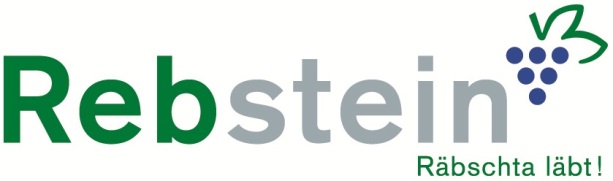 NameVorname GeburtsdatumHeimatort/-staatBerufZivilstandWohnadressePLZ, OrtTelefon PrivatHandyTelefon GeschäftE-MailSind Sie als Unselbständigerwerbende/r tätig?Sind Sie als Unselbständigerwerbende/r tätig?Sind Sie als Unselbständigerwerbende/r tätig?Sind Sie als Unselbständigerwerbende/r tätig?Sind Sie als Unselbständigerwerbende/r tätig?  Ja  Nein  Nein   Wenn ja, bei folgendem Arbeitgeber   Wenn ja, bei folgendem Arbeitgeber   Wenn ja, bei folgendem Arbeitgeber   Wenn ja, bei folgendem Arbeitgeber   Wenn ja, bei folgendem ArbeitgeberFirma   AdressePLZ, Ort   Arbeitszeiten-UhrArbeitspensum%Gewünschter PatentbeginnSind Sie bereits Patentinhaber/in eines Lokals?  Ja  Nein   Wenn ja, Adresse des Lokals   Seit wann führen Sie den Betrieb?Haben Sie früher einmal einen Betrieb mit Verkauf von gebrannten Wassern geführt?  Ja  Nein   Wenn ja, Adresse des Betriebs   Bis wann führten Sie den Betrieb?Sind Sie im Zusammenhang mit der 
Betriebsführung bestraft worden?  Ja  NeinNameAdressePLZ, OrtPLZ, OrtPLZ, OrtArt des BetriebsWarengattungGesamt-Verkaufsfläche m2m2m2m2m2m2m2ÖffnungszeitenMO: DI:MI:DO: FR:SA:SO: Wird der Betrieb rauchfrei geführt? Für das Einrichten eines unbedienten Fumoirs ist eine 
   separate Baubewilligung notwendig!Wird der Betrieb rauchfrei geführt? Für das Einrichten eines unbedienten Fumoirs ist eine 
   separate Baubewilligung notwendig!  Ja  Nein  NeinWerden im Betrieb Raucherwaren verkauft?Werden im Betrieb Raucherwaren verkauft?Werden im Betrieb Raucherwaren verkauft?Werden im Betrieb Raucherwaren verkauft?  Ja, durch Personal  Ja, durch Automat mit Jeton  Ja, durch Automat mit Jeton  NeinWie stellen Sie sicher, dass kein Alkohol und Raucherwaren an unter 16-Jährige und keine gebrannten Wasser an unter 18-Jährige verkauft respektive ausgeschenkt wird?Wie stellen Sie sicher, dass kein Alkohol und Raucherwaren an unter 16-Jährige und keine gebrannten Wasser an unter 18-Jährige verkauft respektive ausgeschenkt wird?Wie stellen Sie sicher, dass kein Alkohol und Raucherwaren an unter 16-Jährige und keine gebrannten Wasser an unter 18-Jährige verkauft respektive ausgeschenkt wird?Wie stellen Sie sicher, dass kein Alkohol und Raucherwaren an unter 16-Jährige und keine gebrannten Wasser an unter 18-Jährige verkauft respektive ausgeschenkt wird?Ort, Datum Unterschrift Gesuchsteller/in